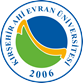 T.C.KIRŞEHİR AHİ EVRAN ÜNİVERSİTESİ REKTÖRLÜĞÜNDENÖĞRETİM ELEMANI ALIM İLANI		2547 sayılı Kanunun 6 ncı, 7 inci ve 65 inci maddelerine dayanılarak hazırlanan 09 Kasım 2018 tarihli Resmi Gazetede yayınlanan Öğretim Üyesi Dışındaki Öğretim Elemanı Kadrolarına yapılacak atamalarda uygulanacak merkezi sınav ile giriş sınavlarına ilişkin usul ve esaslar hakkında yönetmelik hükümleri uyarınca aşağıda nitelikleri ve adedi belirtilen öğretim görevlisi ve araştırma görevlisi kadrolarına personel alımı yapılacaktır.       F-) SINAV TAKVİMİ NOT :         1- Öğretim Görevlisi ve Araştırma Görevlisi kadrolarına başvuracak adayların sınavları yazılı olarak yapılacaktır.        2- Öncelikli Alanlar Araştırma Görevlisi kadrolarına başvuracak adayların sınavları sözlü olarak yapılacaktır.        3- Sınav yerleri wep sitemizden duyurulacaktır.G-) İLAN EDİLEN KADROLARA AİT ARANAN NİTELİKLER   A-) GENEL ŞARTLAR 1-657 Sayılı Devlet Memurları Kanunun 48. maddesinde belirtilen şartları taşımak. 2-ALES’ten en az 70, Yükseköğretim Kurulu tarafından kabul edilen merkezi yabancı dil sınavından en az 50 puan veya eşdeğerliği kabul edilen bir sınavdan bu puan muadili bir puan almış olmak gerekir. Merkezi sınav muafiyetinden yararlanmayı talep edenlerin ön değerlendirme ve nihai değerlendirme aşamalarında ALES puanı 70 olarak kabul edilir. 3-Ön değerlendirme ve nihai değerlendirme aşamalarında lisans mezuniyeti notunun hesaplanmasında kullanılacak 4’lük ve 5’lik not  sistemlerinin 100’lük not sistemine eşdeğerliği Yükseköğretim Kurulu kararıyla belirlenir. Diğer not sistemlerinin 100’lük not sistemine eşdeğerliğine yükseköğretim kurumlarının senatoları karar verir.B-) ÖZEL ŞARTLAR Araştırma Görevlisi Kadrolarına Başvurabilmek için; 1- Devlet yükseköğretim kurumlarının araştırma görevlisi kadrolarına başvurularda tezli yüksek lisans, doktora veya sanatta yeterlilik eğitimi öğrencisi olmak şartı aranır. Yükseköğretim kurumları araştırma görevlisi kadrolarına atamalar, 2547 sayılı Kanunun Ek 38.madde uyarınca 50.maddenin birinci fıkrasının (d) bendi kapsamında yapılır. 2- 06.02.2013 tarih ve 28551 sayılı Resmi Gazete’de yayımlanan lisansüstü eğitim öğretim yönetmeliğinde tanımlanan azami öğrenim süresini doldurarak 2016-2017 güz yarıyılından itibaren azami süresi yeniden başlayan öğrenciler ilan edilen Araştırma Görevlisi kadrolarına başvuramazlar.3- Lisansüstü eğitim yönetmeliğinin yayımladığı 20 Nisan 2016 tarihinden itibaren 2017 güz dönemine kadar geçen sürede azami öğrenim sürelerinin dolması nedeniyle kadro ile ilişikleri kesilen araştırma görevlilerinin 2016-2017 güz döneminde azami öğrenim sürelerinin yeniden başlaması nedeniyle ilan edilen araştırma görevlisi kadrolarına başvuramazlar.4- Araştırma Görevlisi kadrosuna başvuran aday için ilan edilen bölüm /anabilim dalı hangi alandan öğrenci alıyorsa o alandaki ALES puan türü kullanılacaktır. Öğretim Görevlisi Kadrolarına Başvurabilmek için; 1- Öğretim görevlisi kadrosuna başvuracak adaylarda en az tezli yüksek lisans derecesine sahip olmak veya lisans ve yüksek lisans derecesini birlikte veren programlardan mezun olmak şartı aranır.2- Tezsiz yüksek lisans mezunlarının öğretim görevlisi kadrolarına başvuruları; 14/3/2016 tarihinden önce tezsiz yüksek lisans programlarına kayıtlı olup 9/11/2018 tarihinden önce tezsiz yüksek lisans programlarından mezun olanların, meslek yüksekokullarının en az tezli yüksek lisans mezunu olmak şartı aranan öğretim görevlisi kadrolarına başvurularında,  Yönetmeliğin 7 nci maddesinin üçüncü ve dördüncü fıkra hükümleri uygulanmaz. Tezsiz yüksek lisans mezunlarının öğretim görevlisi kadrosuna üç yıl süre ile ataması yapılır. Bu kapsamda atananların atama süresi içerisinde alanlarıyla ilgili tezli yüksek lisans programlarını tamamlamaları şarttır. Süresi içinde alanlarıyla ilgili tezli yüksek lisans programlarını tamamlayamayanların yeniden ataması yapılmaz.3- Öğretim Görevlisi kadrosuna başvuran adayın, lisans mezuniyeti hangi alanda ise o alandaki ALES puan türü ya da ilan edilen bölüm/anabilim dalı/program hangi alandan öğrenci alıyorsa o alandaki ALES puan türü kullanılacaktır.C-) BAŞVURULARDA İSTENİLEN BELGELER 1- Dilekçe (Başvurdukları Bölüm/Anabilim Dalı/Program Adı, Kadro Unvanı, T.C. No’sunu, yazışma adreslerini telefon  ve e-mail belirtilmesi gerekmektedir. 2- Özgeçmiş 3- Merkezi sınav (ALES) belgesi fotokopisi (sonuç kontrol kodu bulunan)4- Yabancı dil sınavı ( YDS, YÖK-DİL veya eşdeğerliği YÖK tarafından kabul edilen bir sınav) sonuç belgesi. (sonuç kontrol kodu bulunan /onaylı ıslak imzalı sureti) (Meslek Yüksekokulları öğretim görevlisi kadroları için yabancı dil şartı aranmamaktadır)5- Lisans ve tezli yüksek lisans diploma ve geçici mezuniyet belgeleri ( E-devletten alınan karekodlu belgeler ön değerlendirme aşamasında kabul edilir. E-devlet harici diploma/geçici mezuniyet belgeleri mutlaka Aslı veya Resmi Kurumlarca onaylanmış ıslak imzalı/mühürlü olacaktır)6- Onaylı ıslak imzalı/mühürlü  lisans ve yüksek lisans not durum belgesi(Transkript) 7- İstenilen alanla ilgili halen yüksek lisans ve/veya doktora öğrencisi olduğuna dair öğrenci belgesi.( e- devlet kapısında alınacak karekodlu öğrenci belgesi de olabilir.) 8- İlgili yönetmelik gereği kadrolara ait istenilen alanla ilgili deneyimli olduğunu belgelendirmek (hizmet resmi kurumda ise onaylı ıslak imzalı hizmet belgesi, özel sektörde ise sosyal güvenlik kurumundan alınacak pirim dokumanı ve ilgili firma ya da firmalardan alınacak çalıştığı alanı gösterir ıslak imzalı onaylı  yazı) 9- İki adet vesikalık fotoğraf (son 6 ay içinde çekilmiş) 10- Askerlik durum belgesi (657 sayılı kanunun 48. maddesinin 6. bendinde belirtildiği gibi askerlik ile ilgisi bulunmamak, askerlik çağına gelmemiş olmak, askerlik çağına gelmiş ise askerlik hizmetini yapmış yahut erteletmiş veya yedek sınıfa geçirilmiş olmak) 10- Adli sicil kaydı. 11- Kimlik Fotokopisi     D-MUAFİYET      1- Doktora veya tıpta, diş hekimliğinde, eczacılıkta ve veteriner hekimlikte uzmanlık ya da sanatta yeterlik eğitimini tamamlamış olanlarda, meslek yüksekokullarının Yükseköğretim Kurulu tarafından belirlenen uzmanlık alanlarına atanacak olanlarda, yükseköğretim kurumlarında öğretim elemanı kadrolarında çalışmış veya çalışmakta olanlarda merkezi sınav şartı aranmaz.     2- Meslek yüksekokullarının, bu Yönetmeliğin 6 ncı maddesinin dördüncü fıkrası kapsamındaki öğretim görevlisi kadroları haricindeki öğretim elemanı kadrolarına yapılacak başvurularda yabancı dil şartı aranmaz.E- DİĞER AÇIKLAMALAR 1- Başvurular şahsen veya posta yoluyla yapılabilir. Postadaki gecikmeler nedeniyle ilanda belirtilen süre içinde yapılamayan başvurular dikkatte alınmaz. 2-Başvuran adaylar ile atanmaya hak kazanan adayların durumları Üniversitemizin www.ahievran.edu.tr  adresinde duyurulacak olup ayrıca bir tebligat yapılmayacaktır. 3-İlanda belirtilen kadrolardan birden fazla kadroya başvuran adayların başvuruları geçersiz sayılacaktır. 4-Aslı veya Resmi kurumlarca onaylanmış sureti istenilen belgelerin onaysız bir belge olması durumunda adaylar değerlendirmeye alınmayacaktır.  5-Yurtdışından alınmış diplomaların Yükseköğretim Kurulu Başkanlığınca denkliğinin onaylandığını gösterir belgenin aslının veya onaylı suretinin başvurulara eklenmesi gerekmektedir.  6-Atanmaya hak kazandığı halde yukarıda belirtilen şartlardan birisini taşımadığının ya da istenilen belgelerden birisinin eksik olduğunun tespit edilmesi halinde atanması yapılmayacaktır. Atanmış olsa dahi söz konusu yapılan atama işlemi iptal edilecektir. İLAN TARİHİ26.12.2019SON BAŞVURU TARİHİ10.01.2020ÖNDEĞERLENDİRME SONUÇ AÇIKLAMATARİHİ17.01.2020SINAV GİRİŞ TARİHİ27.01.2020SONUÇ AÇIKLAMA TARİHİ31.01.2020SONUÇ AÇIKLANACIĞIİNTERNET ADRESİwww.ahievran.edu.trBAŞVURU YERİKırşehir Ahi Evran Üniversitesi Rektörlüğü Personel Daire BaşkanlığıBAŞVURU ŞEKLİŞahsen veya PostaSIRA NOBİRİMBÖLÜMABD/PROGRAMUNVANDRCADETALESYABANCI DİLAÇIKLAMA1 Mühendislik-Mimarlık FakültesiMakine MühendisliğiEnerji Araştırma Görevlisi417050Fakültelerin makine mühendisliği bölümü mezunu olmak,  tezli yüksek lisans yapıyor olmak.2 Mühendislik-Mimarlık Fakültesi Elektrik ve Elektronik MühendisliğiTelekomünikasyon Araştırma Görevlisi417050Fakültelerin ilgili bölümlerinden mezun olmak, alanında tezli yüksek lisans yapıyor olmak.3 Mühendislik-Mimarlık Fakültesi MimarlıkBina Bilgisi Araştırma Görevlisi417050Fakültelerin mimarlık bölümü mezunu olmak. Bina bilgisi  alanında tezli yüksek lisans yapıyor olmak.4Tıp FakültesiTemel Tıp BilimleriAnatomi Araştırma Görevlisi417050Anatomi anabilim dalında doktora yapıyor olmak Beyin veya beyin alt yapılarında hacimsel hesaplamalarla ilgili çalışmaları bulunmak Deney hayvanları sertifikası olmak.5Tıp FakültesiTemel Tıp BilimleriFizyoloji Araştırma Görevlisi417050Dikkat Eksikliği ve Hiperaktivitesi olan hastalarda kognitif fonksiyonlar ile ilgili çalışması olmak.6Neşet Ertaş Güzel Sanatlar Fakültesi Geleneksel Türk El SanatlarıHalı-Kilim ve Eski Türk Kumaşları Araştırma Görevlisi517050Yüksek Lisansını Geleneksel Türk El Sanatları Anasanat Dalı’nda yapmış olmak. Geleneksel Türk Sanatları Anasanat Dalı’nda Sanatta Yeterlilik yapıyor olmak.7İktisadi ve İdari Bilimler Fakültesi Siyaset Bilimi ve Kamu YönetimiSiyaset ve Sosyal Bilimler Araştırma Görevlisi517050Fakültelerin siyaset bilimi ve kamu yönetimi lisans programından mezun olup aynı alanda tezli yüksek lisans yapıyor olmak. 8İktisadi ve İdari Bilimler Fakültesi Siyaset Bilimi ve Kamu YönetimiYönetim Bilimleri Araştırma Görevlisi517050Lisans ve yüksek lisans eğitimini Siyaset Bilimi ve Kamu Yönetimi alanında tamamlamış olup, halen ilgili alanda doktora yapıyor olmak.9Fizik Tedavi ve Rehabilitasyon YüksekokuluFizik Tedavi ve Rehabilitasyon Fizik Tedavi ve Rehabilitasyon Araştırma Görevlisi517050Fizyoterapi ve Rehabilitasyon Anabilim Dalında Tezli Yüksek Lisans yapıyor olmak.10Fizik Tedavi ve Rehabilitasyon YüksekokuluFizik Tedavi ve Rehabilitasyon Fizik Tedavi ve Rehabilitasyon Araştırma Görevlisi517050Fizyoterapi ve Rehabilitasyon Anabilim Dalında Tezli Yüksek Lisans yapıyor olmak.11İslami İlimler Fakültesi Felsefe ve Din Bilimleriİslam Felsefesi Araştırma Görevlisi617050İslam felsefesi alanında lisansüstü eğitim yapıyor olmak.12İslami İlimler Fakültesi Temel İslam BilimleriKur'an-I Kerim Okuma ve Kırâat İlmi Araştırma Görevlisi617050Kur'an-ı Kerim Okuma ve Kıraat İlmi alanında yüksek lisans yapıyor olmak ve hafızlık belgesine sahip olmak.13Fen Edebiyat FakültesiCoğrafyaBeşeri ve Ekonomik Coğrafya Araştırma Görevlisi617050Beşeri ve İktisadi Coğrafya Anabilim Dalında yüksek lisansını tamamlamış olup, Beşeri ve Ekonomik Coğrafya Programında doktora yapıyor olmak.14Fen Edebiyat FakültesiFelsefeSistematik Felsefe ve Mantık Araştırma Görevlisi617050Felsefe alanında lisansüstü eğitim yapıyor olmak.15Fen Edebiyat FakültesiTarihOrtaçağ Tarihi Araştırma Görevlisi617050Lisans ve yüksek lisansını tarih alanında tamamlamış olup, halen tarih anabilim dalında doktora yapıyor olmak. 16Eğitim FakültesiEğitim BilimleriRehberlik ve Psikolojik Danışmanlık Araştırma Görevlisi617050Rehberlik ve Psikolojik Danışmanlık programı lisans mezunu olmak ve alanında tezli yüksek lisans ders döneminde olmak.17Sağlık Bilimleri FakültesiHemşirelikÇocuk Sağlığı ve HastalıklarıÖğretim Görevlisi (Ders Verecek)417050Hemşirelik lisans mezunu olup, Yüksek lisansını hemşirelik alanında yapmış olmak. En az 5 yıllık hemşirelik tecrübesine sahip olmak ve yüksek öğretim kurumlarında en az 5 yıl süreyle ders vermiş olmak.18Sağlık Bilimleri FakültesiEbelikEbelikÖğretim Görevlisi (Ders Verecek)417050Ebelik lisans mezunu olup, halk sağlığı alanında yüksek lisans yapmış olmak. Kamuda en az 3 yıl süreyle Ebe olarak çalışmış olmak. Neonatal resütitasyon uygulayıcı sertifikasına sahip olmak.19İslami İlimler Fakültesi Temel İslam BilimleriKur'an-I Kerim Okuma Ve Kırâat İlmi Öğretim Görevlisi (Ders Verecek)417050Yüksek Lisans Eğitimini Kur'an-ı Kerim Okuma ve Kıraat İlmi ya da Tefsir alanında yapmış olmak. Hafızlık belgesine sahip olmak.20Sosyal Bilimler Meslek Yüksekokulu Görsel-İşitsel Teknikler ve Medya YapımcılığıRadyo Ve Televizyon Programcılığı Pr.Öğretim Görevlisi (Ders Verecek)4170Uluslararası İlişkiler Bölümünde Yüksek Lisans yapmış olmak ve Yüksek Öğretim Kurumlarında Medya ve basın alanında 5 yıl çalışma deneyimi olmak. 21Sosyal Bilimler Meslek Yüksekokulu Dış TicaretDıç Ticaret Pr.Öğretim Görevlisi (Ders Verecek)4170Fakültelerin İngilizce İktisat veya İşletme lisans programlarından  mezun olup, İktisat alanında yüksek lisans yapmış olmak. 22Sosyal Bilimler Meslek Yüksekokulu Otel, Lokanta ve İkram HizmetleriTurizm ve Otel İşletmeciliği Pr.Öğretim Görevlisi (Ders Verecek)4170Rekreasyon Yönetimi alanında Yüksek Lisans yapmış olmak. Rekraasyon ve yabancılaşma konularında çalışma yapmış olmak. 23Sağlık Hizmetleri Meslek Yüksekokulu Tıbbi Hizmetler ve TekniklerTıbbi Laboratuvar Teknikleri Pr.Öğretim Görevlisi (Ders Verecek)4170Tezli yüksek lisans mezunu olup, Tıbbi Laboratuvar önlisans programından mezun olmak, alanında en az 3 yıl çalışmış olmave Beckman Coulter Al 680 kullanımı konusunda sertifikası olmak. Alanında en az üç yıl mesleki tecrübeye sahip olmak.24Sağlık Hizmetleri Meslek Yüksekokulu Tıbbi Hizmetler ve TekniklerTıbbi Dokümantasyon ve Sekreterlik PrÖğretim Görevlisi (Ders Verecek)4170Sağlık Yönetimi alanında yüksek lisans yapmış olup yükseköğretim kurumlarında iki yıl ders vermiş olmak. Sağlık Çalışanlarında psikolojik sermaye üzerine çalışma yapmış olmak.25Sağlık Hizmetleri Meslek Yüksekokulu Tıbbi Hizmetler ve TekniklerOrtapedik Protez ve Ortez Pr.Öğretim Görevlisi (Ders Verecek)4170Yüksek lisansını tamamlamış olup, Tıbbi Ortopedik protez ve ortez konularında çalışma yapmış olmak ve alanında en az iki yıl çalışmış olmak. 26Sağlık Hizmetleri Meslek Yüksekokulu Tıbbi Hizmetler ve TekniklerElektronörofizyoloji Pr.Öğretim Görevlisi (Ders Verecek)4170Hemşirelik Mezunu olup, hemşirelik esasları alanında yüksek lisans yapmış olmak.27Sağlık Hizmetleri Meslek Yüksekokulu Terapi Ve RehabilitasyonFizyoterapi Pr.Öğretim Görevlisi (Ders Verecek)4170Fizik Tedavi ve Rehabilitasyon Mezunu olup, 5 yıllık tecrübeye sahip olmak.28Çiçekdağı Meslek Yüksekokulu VeterinerlikLaborant ve Veteriner Sağlık Pr.Öğretim Görevlisi (Ders Verecek)6170Veterinerlik Fakültelerinin 5 yıllık programından mezun olup alanında en az sekiz yıl çalışmış olmak ve suni tohumlama alanında sertifikası olmak.29 Çiçekdağı Meslek Yüksekokulu VeterinerlikLaborant ve Veteriner Sağlık Pr.Öğretim Görevlisi (Ders Verecek)6170Veterinerlik Fakültesi lisans mezunu olmak.30Çiçekdağı Meslek Yüksekokulu Çocuk Bakımı ve Gençlik HizmetleriÇocuk Koruma ve Bakım Hizmetleri Pr.Öğretim Görevlisi (Ders Verecek)6170Fen Bilgisi Eğitimi alanında tezli yüksek lisans yapmış olup, GDO'lu besinler üzerine çalışma yapmış olmak. 31Teknik Bilimler Meslek Yüksekokulu Elektronik ve OtomasyonBiyomedikal Cihaz Teknolojisi Pr.Öğretim Görevlisi (Ders Verecek)4170Biyomedikal cihazlar konusunda çalışma yapmış olup alanında en az iki yıl çalışmış olmak. 32Teknik Bilimler Meslek Yüksekokulu Elektronik ve OtomasyonBiyomedikal Cihaz Teknolojisi Pr.Öğretim Görevlisi (Ders Verecek)4170Bilgisayar mühendisliği mezunu olup yüksek lisansını elektrik elektronik anabilim dalında yapmış olmak ve genetik algoritmalar üzerine çalışması olmak. 33Kaman Meslek Yüksekokulu Elektronik ve OtomasyonElektronik Haberleşme Teknolojisi Pr.Öğretim Görevlisi (Ders Verecek)5170Mühendislik Fakültelerinin elektronik ve haberleşme mühendisliği lisans mezunu olup yüksek lisansını tamamlamış olmak. Rüzgâr enerjisi konusunda çalışması olmak. Alanında dört yıl mühendis olarak çalışmış olmak. Radarlar ve uzaktan algılama cihazları konusunda sertifikası olmak.34RektörlükÖğretim Görevlisi (Uygulamalı Birim)417050Rektörlük seracılık Projesinde çalıştırılmak üzere; Ziraat Fakültelerinin Bahçe Bitkileri bölümü lisans mezunu olmak, yüksek lisansı örtü altı bitki yetiştiriciliği alanında yapmış olmak.35RektörlükÖğretim Görevlisi (Uygulamalı Birim)417050Rektörlük seracılık Projesinde çalıştırılmak üzere; Ziraat Fakültelerinin Bahçe Bitkileri bölümü lisans mezunu olmak, yüksek lisansı örtü altı bitki yetiştiriciliği alanında yapmış olmak.36RektörlükÖğretim Görevlisi (Uygulamalı Birim)417050Rektörlük seracılık Projesinde çalıştırılmak üzere; Seracılıkla ilgili iklimlendirme ve otomasyon alanında yüksek lisans yapmış olmak.37RektörlükÖğretim Görevlisi (Uygulamalı Birim)417050JEOKAREM’de çalıştırılmak üzere; Fizyoterapi ve Rehabilitasyon mezunu olmak, alanında tezli yüksek lisans yapmış olmak ve nörolojik rehabilitasyon konusunda tecrübesi olmak.38RektörlükÖğretim Görevlisi (Uygulamalı Birim)417050GETAT’da çalıştırılmak üzere; tezli yüksek lisans yapmış olmak ve Geleneksel ve Tamamlayıcı Tıp alanında tecrübesi olmak.39RektörlükÖğretim Görevlisi (Uygulamalı Birim)517050Bilgi İşlem Dairesi Başkanlığında çalıştırılmak üzere; Bilgisayar Mühendisliği Lisans mezunu olmak, yapay zekâ algoritmaları, derin öğrenme, doğal dil işleme, Türkçe metinden konuşma sentezleme konularında tezli yüksek lisans yapmış olmak, ISO 9001:2015 Kalite Yönetimi alanında, Spring Framework – Spring Boot, Hibernate JPA mimarilerini kullanarak java yazılım dilinde proje geliştirmiş olmak ve bunu belgelendirmek.40RektörlükÖğretim Görevlisi (Uygulamalı Birim)517050Bilgi İşlem Dairesi Başkanlığında çalıştırılmak üzere; Fakültelerin Bilgisayar Mühendisliği, Bilgisayar ve Bilişim Mühendisliği, Yazılım Mühendisliği, Elektrik Elektronik Mühendisliği, Elektronik ve Haberleşme Mühendisliği, Matematik Mühendisliği veya İstatistik bölümlerinin birinden Lisans mezunu olmak, Tezli Yüksek Lisans yapmış olmak, java yazılım dili ve MVC (Model View Controller) yazılım mimarisine hâkim olmak, bu mimaride proje geliştirmiş olmak ve bunu belgelendirmek.41RektörlükÖğretim Görevlisi (Uygulamalı Birim)517050Bilgi İşlem Dairesi Başkanlığında çalıştırılmak üzere; Tezli Yüksek Lisans yapmış olmak, java yazılım dili ve MVC (Model View Controller) yazılım mimarisine hâkim olmak, Spring Framework – Spring Boot, Hibernate JPA mimarisinde proje geliştirmiş olmak ve bunu belgelendirmek.42Fen-Edebiyat Fakültesi PsikolojiGelişim PsikolojisiAraştırma Görevlisi (Öncelikli Alanlar)617050Psikoloji lisans mezunu olup psikoloji alanında tezli yüksek lisans ya da başvuru yapılacak anabilim dalında doktora yapıyor olmak.43 Fen-Edebiyat Fakültesi PsikolojiKlinik PsikolojiAraştırma Görevlisi (Öncelikli Alanlar)617050Psikoloji lisans mezunu olup psikoloji alanında tezli yüksek lisans ya da başvuru yapılacak anabilim dalında doktora yapıyor olmak.44Fen-Edebiyat Fakültesi PsikolojiSosyal PsikolojiAraştırma Görevlisi (Öncelikli Alanlar)617050Psikoloji lisans mezunu olup psikoloji alanında tezli yüksek lisans ya da başvuru yapılacak anabilim dalında doktora yapıyor olmak.45Fen-Edebiyat Fakültesi PsikolojiUygulamalı PsikolojiAraştırma Görevlisi (Öncelikli Alanlar)617050Psikoloji lisans mezunu olup psikoloji alanında tezli yüksek lisans ya da başvuru yapılacak anabilim dalında doktora yapıyor olmak.46Sağlık Bilimleri Fakültesi HemşirelikÇocuk Sağlığı ve HastalıklarıAraştırma Görevlisi (Öncelikli Alanlar)417050Hemşirelik lisans mezunu olup hemşirelik alanında tezli yüksek lisans ya da başvuru yapılacak anabilim dalında doktora yapıyor olmak.47Sağlık Bilimleri Fakültesi HemşirelikHalk Sağlığı HemşireliğiAraştırma Görevlisi (Öncelikli Alanlar)417050Hemşirelik lisans mezunu olup hemşirelik alanında tezli yüksek lisans ya da başvuru yapılacak anabilim dalında doktora yapıyor olmak.48Sağlık Bilimleri Fakültesi HemşirelikPsikiyatri HemşireliğiAraştırma Görevlisi (Öncelikli Alanlar)417050Hemşirelik lisans mezunu olup hemşirelik alanında tezli yüksek lisans ya da başvuru yapılacak anabilim dalında doktora yapıyor olmak.49Mühendislik-Mimarlık Fakültesi MimarlıkBina BilgisiAraştırma Görevlisi (Öncelikli Alanlar)417050Mimarlık lisans mezunu olup mimarlık alanında tezli yüksek lisans ya da başvuru yapılacak anabilim dalında doktora yapıyor olmak.50Mühendislik-Mimarlık Fakültesi MimarlıkBina BilgisiAraştırma Görevlisi (Öncelikli Alanlar)417050Mimarlık lisans mezunu olup mimarlık alanında tezli yüksek lisans ya da başvuru yapılacak anabilim dalında doktora yapıyor olmak.51Mühendislik-Mimarlık FakültesiMimarlıkYapı BilgisiAraştırma Görevlisi (Öncelikli Alanlar)417050Mimarlık lisans mezunu olup mimarlık alanında tezli yüksek lisans ya da başvuru yapılacak anabilim dalında doktora yapıyor olmak.